        Ostern-Ferienprogramm 2024 auf dem 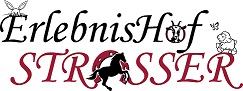 In den Osterferien 2024 möchten wir euch ein tolles Programm für 3 verschiedene Altersgruppen anbieten. 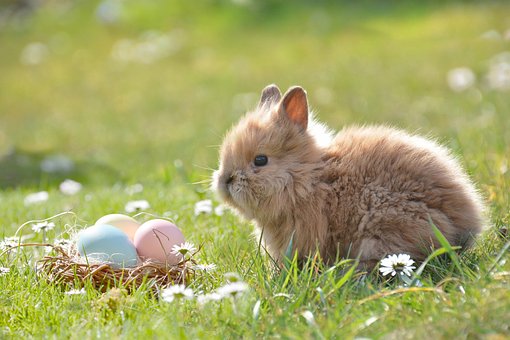 1. Gruppe (Kleinkinder mit Begleitperson)			 2. Gruppe (4-6 Jahre) 3. Gruppe (ab 7 Jahre)Programm und Termine:Gruppe 1: für Kleinkinder, die gerne Mama, Papa oder auch Oma, Opa dabei haben möchten. Vorgesehen ist eine Begleitperson pro Kind.Unser Programmvorschlag: geführtes Reiten, Tiere streicheln und füttern, Kutsche fahren, Pferdepainting, wir basteln eine Erinnerung für zu HauseTermin: 25. März 2024, 14:00 – 17:00 UhrGruppe 2: ohne Begleitung von ErwachsenenUnser Programmvorschlag: Reiten am Platz, geführter Ausritt, Kutsche fahren, Pferdepainting, Pferdequiz, wir basteln eine Erinnerung für zu HauseTermine: 26. und/oder 27. März 2024, jeweils 14:00 – 17:00 UhrGruppe 3: ohne Begleitung von ErwachsenenUnser Programmvorschlag: selbständiges Reiten am Platz, geführter Ausritt, Kutsche fahren, Pferdekunde, Spiele am Pferd, wir basteln eine Erinnerung  Termine: 28. und/oder 29. März 2024, jeweils 14:00 – 17:00 Uhr 	Kosten: 	Euro 30,-- pro Kind für einen Nachmittag  		(Begleitperson in Gruppe 1 ist kostenlos)		Euro 55,-- pro Kind für zwei Nachmittage An allen Tagen gibt es Verpflegung in Form einer Jause und Getränken (im Preis inbegriffen).Die Nachmittage finden bei jedem Wetter statt.Wir freuen uns auf eueren Besuch!Anmeldung bitte bis spätestens 17. März 2024 bei Sabine Strasser, Tel.: 0664/1231001 oder an kontakt@erlebnishofstrasser.com	